КУЛТУРЕН КАЛЕНДАРНА ОБЩИНА СИМЕОНОВГРАД ЗА 2021 годинаЗабележка:1.Този  културен  календар може да бъде коригиран в зависимост от културните прояви през годината.2.Организатори – главен експерт „Образование, култура и соц. дейности“   тел: 03781 / 30-83ДАТАКУЛТУРНА ПРОЯВАМЯСТО НА ПРОВЕЖДАНЕЧАС НА ПРОВЕЖДАНЕ ОРГАНИЗАТОРИНЕОБХОДИМИСРЕДСТВАТЕЛ. ЗА ВРЪЗКА6януариБогоявлениеРитуално изваждане на Светия кръст от водите на р. Марица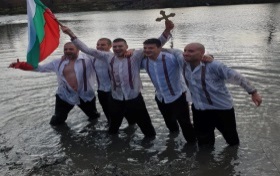 р. Марица10:00 ч.Община Симеоновград,църковно настоятелство03781/30-8315януариОсвобождението на Симеоновград от турско робствоПоднасяне на цветя и венци пред паметната плоча.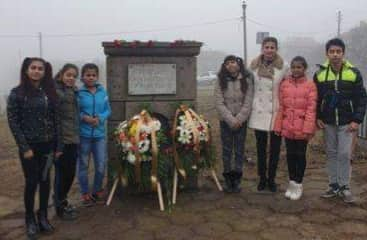 Чешмата – Паметна плоча за посрещане на руските войски11:00 ч.Община Симеоновград03781/30-8321януариДен на родилната помощ  /Бабин ден/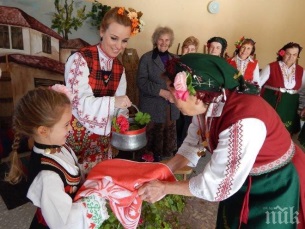 Зала „Георчо Караколев” всградата на ОбА11:00ч.Община Симеоновград,НЧ „Пробуда 1936” с.Навъсен03781/ 30-83ДАТАКУЛТУРНА ПРОЯВАМЯСТО НА ПРОВЕЖДАНЕЧАС НА ПРОВЕЖДАНЕ ОРГАНИЗАТОРИНЕОБХОДИМИСРЕДСТВАТЕЛ. ЗА ВРЪЗКА3февруариМартенска работилницаИзработване на мартеници,кукерски маски за Сирни Заговезни  и изработване на картички по случайДеня на жената.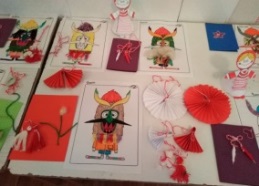 НЧ „Развитие 1882“гр.Симеоновград,НЧ”Пробуда-1930”с.Навъсен15:00 ч.Община Симеоновград03781/ 30-8312февруариТрифон ЗарезанПразник на виното Конкурс„Любител винар” 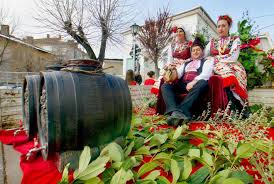 Месността  „Люлек баир” с.КалугеровоЗала „Георчо Караколев” всградата на ОбА11:00 ч.17:30 ч.Община Симеоновград,НЧ „Искра 1936” с.Калугерово03781/30-8319февруариВъзпоменателно честване на годишнина отОбесването на Васил ЛевскиПоднасяне на цветя и венци пред паметнатаплоча.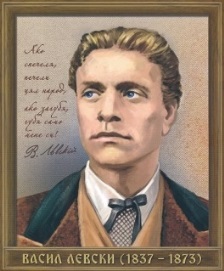 Пл.„Шейновски”16:00 ч.Община Симеоновград,ОУ“Иван Вазов“03781/30-83ДАТАДАТАКУЛТУРНА ПРОЯВАКУЛТУРНА ПРОЯВАМЯСТО НА ПРОВЕЖДАНЕМЯСТО НА ПРОВЕЖДАНЕЧАС НА ПРОВЕЖДАНЕ ОРГАНИЗАТОРИОРГАНИЗАТОРИНЕОБХОДИМИСРЕДСТВАНЕОБХОДИМИСРЕДСТВАТЕЛ. ЗА ВРЪЗКАТЕЛ. ЗА ВРЪЗКА1март1мартПоздравления и подаряване на мартеници.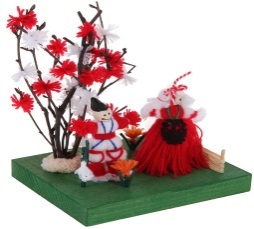 Поздравления и подаряване на мартеници.ДЯ „Пролет”ДГ „Зорница”ДГ „Детство“ДЯ „Пролет”ДГ „Зорница”ДГ „Детство“10:00 ч.Община СимеоновградОбщина Симеоновград03781/30-8303781/30-833март3мартЧестване на Националния празник на Република България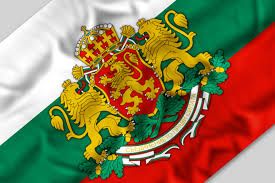 Честване на Националния празник на Република БългарияПл. „Трети март”Пл. „Трети март”10:00 ч.Община Симеоновград,СУ„Св.Кл.Охридски”,ОУ „Ив.Вазов”,НУ „Отец Паисий“,ДГ „Зорница”,ДГ „ ДетствоОбщина Симеоновград,СУ„Св.Кл.Охридски”,ОУ „Ив.Вазов”,НУ „Отец Паисий“,ДГ „Зорница”,ДГ „ Детство03781/30-8303781/30-833-5март3-5мартОсмомартенска работилница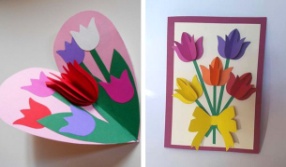 Осмомартенска работилницаНЧ „Развитие 1882“гр.СимеоновградНЧ „Развитие 1882“гр.Симеоновград15:00 ч.Община Симеоновград,СУ„Св.Кл.Охридски”,ОУ „Ив.Вазов”,НУ „Отец Паисий“,Община Симеоновград,СУ„Св.Кл.Охридски”,ОУ „Ив.Вазов”,НУ „Отец Паисий“,03781/30-8303781/30-831април1април„Великденска работилница”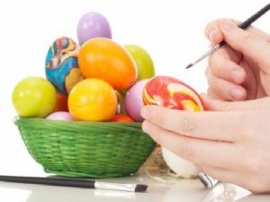 „Великденска работилница”НЧ „Развитие 1882“гр.СимеоновградНЧ „Развитие 1882“гр.Симеоновград15:00 ч.Община СимеоновградОбщина Симеоновград03781/30-8303781/30-838април8априлСъбития по случай Международния ден на ромите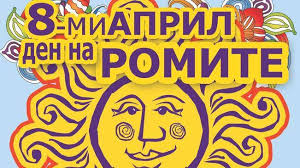 Събития по случай Международния ден на ромитеНЧ „Развитие 1882“гр.СимеоновградНЧ „Развитие 1882“гр.Симеоновград15:00 ч.Община СимеоновградЧиталище„Интеграция-2005”Община СимеоновградЧиталище„Интеграция-2005”03781/30-8303781/30-8329април29априлВеликденска изложба под надслов ”Шарен, шарен Великден“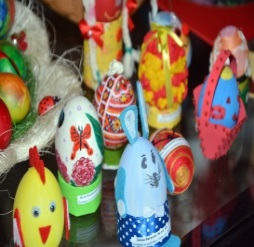 Великденска изложба под надслов ”Шарен, шарен Великден“Зала „Георчо Караколев” всградата на ОбАЗала „Георчо Караколев” всградата на ОбА13:00 ч.Община СимеоновградОбщина Симеоновград03781/30-8303781/30-83ДАТАКУЛТУРНА ПРОЯВАКУЛТУРНА ПРОЯВАМЯСТО НА ПРОВЕЖДАНЕМЯСТО НА ПРОВЕЖДАНЕЧАС НА ПРОВЕЖДАНЕ ЧАС НА ПРОВЕЖДАНЕ ЧАС НА ПРОВЕЖДАНЕ ОРГАНИЗАТОРИОРГАНИЗАТОРИНЕОБХОДИМИСРЕДСТВАНЕОБХОДИМИСРЕДСТВАТЕЛ. ЗА ВРЪЗКАТЕЛ. ЗА ВРЪЗКА17майДен  на  спорта  и  спортните  деятели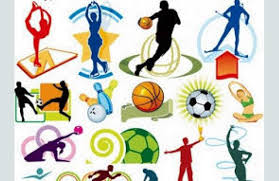 Ден  на  спорта  и  спортните  деятелиСтадион  „Христо  Ботев”Стадион  „Христо  Ботев”10:00 ч.10:00 ч.10:00 ч.Община СимеоновградНУ”Отец Паисий”ОУ”Иван Вазов”СУ”Св.Кл.ОхридскиОбщина СимеоновградНУ”Отец Паисий”ОУ”Иван Вазов”СУ”Св.Кл.Охридски03781/30-8303781/30-8324майТържествена програма по случай  24 май-Ден на българската просвета и култура и на славянската писменост.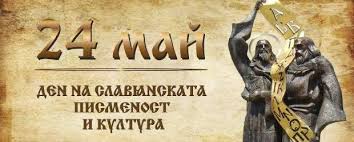 Коктейл  на абитуриентитеТържествена програма по случай  24 май-Ден на българската просвета и култура и на славянската писменост.Коктейл  на абитуриентитеПл.„Шейновски”Зала „Георчо Караколев” вСградата на ОбАПл.„Шейновски”Зала „Георчо Караколев” вСградата на ОбА10:00 ч.19:00 ч.10:00 ч.19:00 ч.10:00 ч.19:00 ч.Община СимеоновградСУ„Св.Кл.Охридски”ОУ „Ив.Вазов”НУ „Отец Паисий“ДГ „Зорница”ДГ „ ДетствоОбщина СимеоновградСУ„Св.Кл.Охридски”ОУ „Ив.Вазов”НУ „Отец Паисий“ДГ „Зорница”ДГ „ Детство03781/30-8303781/30-831юниДен на дететоДетски празникИгри,забавления,песни, танци, смехории, изненади и много лудории !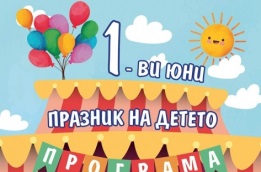 Ден на дететоДетски празникИгри,забавления,песни, танци, смехории, изненади и много лудории !Пл.„Шейновски”Пл.„Шейновски”18:00 ч.18:00 ч.18:00 ч.Община СимеоновградОбщина Симеоновград03781/30-8303781/30-832юниПоклонение пред паметта  на Христо Ботев и загиналите за свобода и независимост.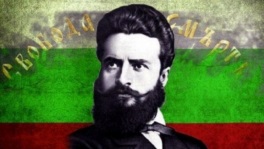 Поклонение пред паметта  на Христо Ботев и загиналите за свобода и независимост.Пл.„Шейновски”Пл.„Шейновски”11:30 ч.11:30 ч.11:30 ч.Община СимеоновградСУ“Св.Климент Охридски“Община СимеоновградСУ“Св.Климент Охридски“03781/30-8303781/30-83ДАТАКУЛТУРНА ПРОЯВАКУЛТУРНА ПРОЯВАМЯСТО НА ПРОВЕЖДАНЕМЯСТО НА ПРОВЕЖДАНЕЧАС НА ПРОВЕЖДАНЕ ЧАС НА ПРОВЕЖДАНЕ ЧАС НА ПРОВЕЖДАНЕ ОРГАНИЗАТОРИОРГАНИЗАТОРИНЕОБХОДИМИСРЕДСТВАНЕОБХОДИМИСРЕДСТВАТЕЛ ЗА ВРЪЗКАТЕЛ ЗА ВРЪЗКА 2августВъзпоменателно честване на годишнина от Илинденско-Преображенско въстание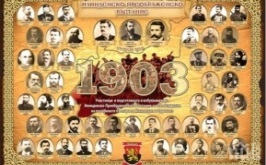 Възпоменателно честване на годишнина от Илинденско-Преображенско въстаниеПл. „Трети март”Пл. „Трети март”10:00 ч.10:00 ч.10:00 ч.Община Симеоновград,Община Симеоновград,03781/ 30-8303781/ 30-836 септемвриДен на СъединениетоТържествен рецитал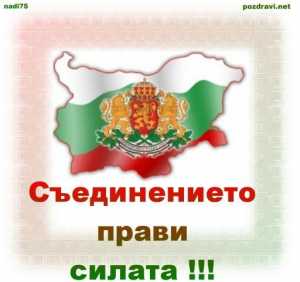 Ден на СъединениетоТържествен рециталПл.„Шейновски”Пл.„Шейновски”10:00 ч.10:00 ч.10:00 ч.Община СимеоновградОбщина Симеоновград03781/ 30-8303781/ 30-8315 септемвриТържествено откриване на учебната година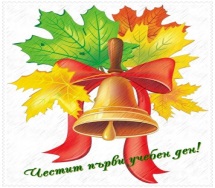 Тържествено откриване на учебната годинаСУ„Св.Кл.Охридски”ОУ „Ив.Вазов”НУ „Отец Паисий“ДГ „Зорница”ДГ „ Детство”СУ„Св.Кл.Охридски”ОУ „Ив.Вазов”НУ „Отец Паисий“ДГ „Зорница”ДГ „ Детство”10:00 ч.10:00 ч.10:00 ч.Община СимеоновградСУ„Св.Кл.Охридски”ОУ „Ив.Вазов”НУ „Отец Паисий“ДГ „Зорница”ДГ „ Детство”Община СимеоновградСУ„Св.Кл.Охридски”ОУ „Ив.Вазов”НУ „Отец Паисий“ДГ „Зорница”ДГ „ Детство”03781/ 30-8303781/ 30-8322 септемвриДен на НезависимосттаТържествен рецитал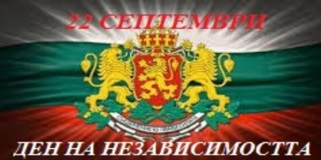 Ден на НезависимосттаТържествен рециталПл.„Шейновски”Пл.„Шейновски”10:00 ч.10:00 ч.10:00 ч.Община СимеоновградОбщина Симеоновград03781/ 30-8303781/ 30-83ДАТАКУЛТУРНА ПРОЯВАМЯСТО НА ПРОВЕЖДАНЕЧАС НА ПРОВЕЖДАНЕ ОРГАНИЗАТОРИНЕОБХОДИМИСРЕДСТВАТЕЛ ЗА ВРЪЗКА30 септември1октомври2октомври3октомвриТрадиционен есенен панаирШестнадесети фолклорен  събор „Златна есен” – под патронажа наКмета на общината.Културна програма в изпълнение на местни  изпълнители  и  гости на празника. Изложба-базар на гълъби и екзотични птициМеждународен турнир по борба„ШЕСТТЕ ВЕЛИКДЕНСКИ АНГЕЛА”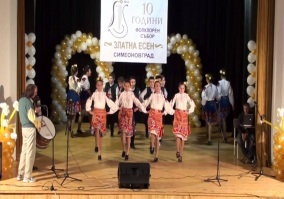 НЧ „Развитие 1882”пл. „3-ти Март”СУ”Св.Кл.Охридски”пл. „3-ти Март”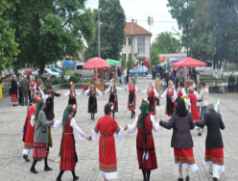 10:00 ч.18:00 ч.09:00 ч.10:00 ч.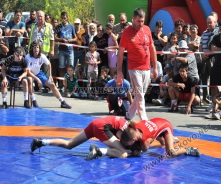 Община СимеоновградОбщина СимеоновградОбщина СимеоновградОбщина СимеоновградСК по борба„Вълко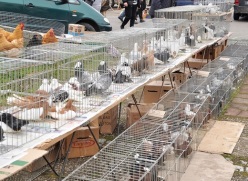 03781/30-8303781/30-8303781/30-8303781/30-83ДАТАКУЛТУРНА ПРОЯВАМЯСТО НА ПРОВЕЖДАНЕЧАС НА ПРОВЕЖДАНЕ ОРГАНИЗАТОРИНЕОБХОДИМИСРЕДСТВАТЕЛ. ЗА ВРЪЗКА1 ноемвриТържествена програма по случай Деня  на народните будители.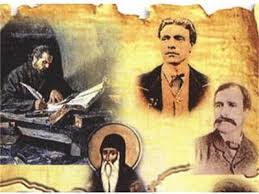 НЧ „Развитие 1882“гр.Симеоновград10:00 ч.Община СимеоновградСУ„Св.Кл.Охридски”ОУ „Ив.Вазов”НУ „Отец Паисий“ДГ „Зорница”ДГ „ Детство”03781/30-83м.ноември 2021г.Турнир по народни борбиС.Свирково11:00 ч.Община СимеоновградСК по борба„Вълко03781/30-83м.ноември 2021г.„Не, на войната по пътища”     Национална изложба „Не, на войната по пътищата”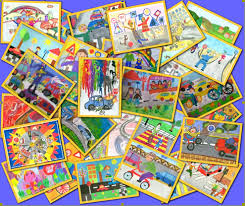 Зала  „Георчо Караколев”в сградата на ОбАСимеоновград11:00 ч.Община Симеоновград          и СНЦ „ Стоп на войната по пътищата”03781/30-836 декември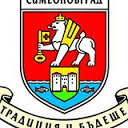 6 декемвриТържествена програмапо случай Деня на СимеоновградПразнична Света литургия в църковен храм „Св. Николай”Тържествена сесия Рибен курбанПразничен концерт.Годишна класация на10-те най-добри спортисти за 2020г.и изявени талантливи деца.Бридж турнирКоледно тържество и запалване светлините на коледната елха ЗаряЦърковенхрам „Свети Николай”ОбА СимеоновградЦърковенхрам „Свети Николай”НЧ „Развитие 1882”Пл.„Шейновски”10:00 ч.11:00 ч.12:00 ч.12:00 ч.15:00 ч.17:30 ч.Община СимеоновградСУ„Св.Кл.Охридски”ОУ „Ив.Вазов”НУ „Отец Паисий“ДГ „Зорница”ДГ „ Детство03781/30-8331 декемвриНОВА ГОДИНАНовогодишно  хоро,Заря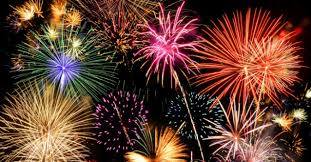 Пл.„Шейновски”23:45 чОбщина Симеоновград03781/ 30-83Честване на празници по селата:с. Константиново03.06.2021 г.с. Калугерово05.08.2021 г.с. Навъсен27.10.2021 г.с. Пясъчевос. Свирково19.11.2021 г.с. Троян06.09.2021 г.с. Дряново01.05.2021г.с. Тянево24.09.2021 г.03781/ 30-83